Výrokz 2837/00Z 2837/00 - výrok změny ÚP SÚ hl. m. Prahy, strana 1Výrokz 2837/00Ilustrační výřez výkresu č. 4 - Plán využití plochI. TEXTOVÁ ČÁST VÝROKU ZMĚNY ÚZEMNÍHO PLÁNURegulativy funkčního a prostorového uspořádání území, uvedené v příloze č. 1 obecně závazné
vyhlášky hl. m. Prahy č. 32/1999 Sb. hl. m. Prahy, v platném znění, se mění níže uvedeným
způsobem:Seznam veřejně prospěšných staveb uvedený v příloze č. 2 obecně závazné vyhlášky
č. 32/1999 Sb. hl. m. Prahy, v platném znění, se doplňuje následovně:z 2837/00 - výrok změny ÚP SÚ hl. m. Prahy, strana 2VýrokZ 2837/00II. Grafická část změny územního plánuGrafická část odpovídá metodice platného plánu, v souladu s § 188 odst (3) stavebního zákona.
Součástí výroku je pouze barevně vyjádřená plocha nebo prvek.Změna závazné části se týká výkresů č. 4, 5, 9, 19, 25, 31, 33, 37.Legenda výkresu č. 5 se mění takto:Za sloupec „NÁVRH" je vložen nový sloupec „ÚZEMNÍ REZERVA“.V řádku PLAVEBNÍ KOMORY ve sloupci „ÚZEMNÍ REZERVA“ je umístěn nový symbolz 2837/00 - výrok změny ÚP SÚ hl. m. Prahy, strana 3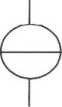 ZADÁNÍCELOMĚSTSKY VÝZNAMNÉ ZMĚNYZ 2837/00ÚZEMNÍHO PLÁNU SÍDELNÍHO ÚTVARU HL. M. PRAHYDůvody pro pořízení celoměstsky významné změny Z 2837/00 Územního plán
sídelního útvaru hl. m. Prahyco pořízení celoměstsky významné změny Z 2837/00 ÚP SÚ hl.m. Prahy rozhodlo
Zastupitelstvo hl.m. Prahy usnesením č. 30/15 ze dne 20.6. 2013 na základě podnětu
Městské části Prahy 16.Výše uvedená městská část, na základě svého nesouhlasu a nesouhlasu místních občanů
s návrhem řešení změny Z 2724/00 ÚP SÚ hl.m. Prahy týkající se vytvoření rekreační zóny
(tzv. Radotínská jezera), uplatnila podnět na pořízení změny - alternativní řešení dotčeného
území, jehož cílem je podstatné omezení rozsahu vodních ploch v řešeném území, vytvoření
sportovně rekreačního areálu a vyjmutí z VRÚ (velkého rozvojového území). Důvodem je
snaha snížit investiční a provozní náročnost projektu, respektovat v maximální míře
vlastnické poměry v území a stávající zástavbu, vytvořit předpoklady pro postupnou realizaci
cílového stavu a v maximální míře snížit předpokládanou dobu realizace jednotlivých etap,
prověřit umístění sportovních a rekreačních aktivit v řešeném území vzhledem ke zvýšené
stávající emisní a hlukové zátěži v území.Požadavky na zpracování návrhu celoměstsky významné změny Z 2837/00 Územního
plánu sídelního útvaru hl. m. Prahypožadavky na základní koncepci rozvoje území obce, vyjádřené zejména v cílech
zlepšování dosavadního stavu, včetně rozvoje obce a ochrany hodnot jejího území,
v požadavcích na změnu charakteru obce, jejího vztahu k sídelní struktuře a
dostupnosti veřejné infrastrukturyPředmětem změny Z 2837/00 ÚP SÚ hl.m. Prahy je vytvoření sportovně rekreačního areálu
v území, které se nachází mezi ul.Výpadovou (v úseku mezi ul. Věštínskou a přístavem
Radotín) a meandrem řeky Berounky, s cílem prověřit umístění a organizaci vodních ploch,
respektive prověřit možnost změny části vymezené vodní plochy na plochy zelené a sportu
(případné oddechu) a vyjmutí dotčené lokality z velkého rozvojového území. Bude
prověřeno možné vymezení a rozsah nových zastavitelných ploch v řešeném území, a to
zejména pro účely vybudování zázemí areálu a parkovacích ploch. Budou navrženy plochy
s rozdílným způsobem využití a prostorové regulativy odpovídající poloze a specifickým
podmínkám řešeného území.Řešené území se nachází v části údolní nivy Berounky a Vltavy v současně zastavěném,
nezastavěném, zastavitelném í nezastavitelném území. Jedná se o zátopové území (ve
smyslu zákona č.254/2001/ Sb.) s nebilancovaným ložiskem štěrkopísků.Požadavky na řešení územně plánovací dokumentace pro území hl.m. Prahy vyplývající z
Politiky územního rozvoje České republiky 2008 (dále jen „PÚR 2008“), schválené vládou
České republiky usnesením č. 929 ze dne 20. července 2009, nebudou řešením změny Z
2837/00 ÚP SÚ hl.m. Prahy dotčeny.Celé území hl.m. Prahy je v PÚR 2008 vymezeno jako OB1 - Rozvojová oblast Praha, návrh
řešení změny bude respektovat požadavek ochrany a využití rekreačního potenciálu krajiny.1v PÚR 2008 vymezený silniční okruh kolem Prahy (SOP) prochází řešeným územím. Jedná
se o již realizovaný úsek silničního okruhu - Radotínský most, který bude návrhem řešení
změny respektován, resp. nebude dotčen.Pro změnou řešené území nevyplývají z PÚR 2008 žádné konkrétní požadavky, návrh řešení
bude respektovat republikové priority územního plánování stanovené touto nadřazenou
územně plánovací dokumentaci.Zásady územního rozvoje hl.m. Prahy 2009 (dále jen ZÚR), které byly schváleny usnesením
Zastupitelstva hl. m. Prahy č. 32/59 ze dne 17.12.2009 a vydány formou opatření obecné
povahy č. 8/2009, v platném znění, zpřesňují vymezení úseku Pražského silničního okruhu
(SOKP), který prochází řešeným územím. Vymezeni SOKP nebude návrhem řešení změny
Z 2837/00 ÚP SÚ hl.m. Prahy dotčeno.Ze ZÚR vyplývá požadavek respektování vymezeného koridoru vodní dopravy na Berounce
a přístavu Radotín a požadavek na zohlednění a respektování nadregionálního biokoridoru
N/6 - Berounka.ZÚR je změnou řešené území součástí vymezené oblasti SP/3 - Soutok Vltavy a Berounky
a oblasti SN - Údolní niva Berounky a Vltavy, kde se střetávají podmínky ochrany přírody a
krajiny s požadavky na rekreaci obyvatel, případně s požadavky na těžbu surovin. V souladu
se stanovenými úkoly pro podrobnější dokumentaci bude změnou Z 2837/00 ÚP SÚ hl.m.
Prahy zejména prověřeno umístění rekreačního areálu celoměstského významu, bude
navrženo funkční využití a prostorové regulativy odpovídající poloze a specifickým
podmínkám řešeného území, bude navržena vhodná míra a skladba rekreačních a
doplňkových aktivit vázaných na vodu, bude prověřeno vymezeni, rozsah a podmínky
rozvoje nového přístavu pro sportovní lodě v Radotíně, bude řešena dopravní obsluha území
při preferování dopravy hromadné, budou navrženy cesty pro pěší a cyklisty. Změna
Z 2837/00 ÚP SÚ hl.m. Prahy prověří vymezení cyklistické trasy v dotčeném území včetně
možných korekcí jejího vymezení s požadavkem jejího napojení na páteřní síť cyklistických
tras na území hl.m. Prahy.Stanovené úkoly v ZÚR hl.m. Prahy pro podrobnější územně plánovací dokumentaci budou
řešeny v rozsahu změnou řešeného území a v podrobnosti ÚP SÚ hl.m. Prahy.Požadavky na respektování limitů využití území a rozboru udržitelného rozvoje území,
vytvoření územních podmínek pro využití silných stránek a příležitostí a pro řešení slabých
stránek a hrozeb a ochranu zájmů, vyplývajících z platných právních předpisů, správních
rozhodnuti a z Územně analytických podkladů hl.m. Prahy 2012 (2. aktualizace ÚAP hl.m.
Prahy), budou řešením celoměstsky významné změny Z 2837/00 ÚP SÚ hl.m. Prahy
respektovány.souladu se stanovenými problémy k řešení v Rozboru 2012 udržitelného rozvoje území
(RURÚ) a ÚAP hl.m, Prahy bude změnou Z 2837/00 ÚP SÚ hl.m. Prahy řešen nedostatek
rekreačních a sportovních ploch, zejména pro pravidelné sportování neorganizované
veřejnosti, nedostatek sportovního a rekreačního zázemí velkých sídelních celků na okraji
kompaktního města, rozšiřování systému cyklotras a cyklostezek na území města i s vazbou
do regionu.ÚAP hl.m. Prahy je změnou řešené území součástí vymezené oblasti s vysokou kumulací
zájmů v návaznosti na Vltavu a Berounku OV5 ~ soutok Vltavy a Berounky. Změna
Z 2837/00 ÚP SÚ hl.m. Prahy prověří a navrhne umístění a organizaci vodních ploch
v řešeném území, prověří a navrhne řešení významné přestavbové plochy T/34 Výpadová-
skleníky v souladu s cílem změny - vytvoření sportovně rekreačního areálu. Bude navrženo
funkční využití a prostorové regulativy odpovídající poloze a specifickým podmínkám
řešeného území . které se nachází v záplavovém území ve smyslu zákona č.254/2001 Sb..
Návrh řešení změny Z 2837/00 ÚP SÚ hl.m. Prahy bude respektovat limity využití území.Z nadřazené územně plánovací dokumentace ani ÚAP hl.m. Prahy a RURÚ nevyplývají
žádné požadavky na řešení technické infrastruktury v dotčeném území. Ve změnou řešeném2území se nachází vodárenské zařízení - ČS Benátky a územím procházejí stávající
vodovody pitné vody DN 600 a DN 1200 a kanalizační sběrač CLX. Změna prověří vymezení
technické infrastruktury v řešeném území, případně v souladu s návrhem řešení navrhne její
nové vymezení (přeložky).Požadavky na plošné a prostorové uspořádání území jsou podrobněji popsány v příloze
návrhu zadání celoměstsky významné změny Z 2837/00 UP SÚ hl.m. Prahy.Z hlediska širších územních vztahů se význam hl.m. Prahy, s ohledem na požadavky řešené
celoměstsky významnou změny Z 2837/00 ÚP SÚ hl.m. Prahy, nemění.požadavky na vymezení ploch a koridorů územních rezerv a na stanovení jejich
využití, které bude nutno prověřit,Požadavky na vymezení ploch a koridorů územních rezerv nejsou vzneseny.Z nadřazené územně plánovací dokumentace pro řešené území žádné požadavky vymezení
ploch a koridorů územních rezerv a na stanovení jejich využití nevyplývají.požadavky na prověření vymezení veřejně prospěšných staveb, veřejně
prospěšných opatření a asanací, pro které bude možné uplatnit vyvlastnění nebo
předkupní právo,Předmětem řešení návrhu změny Z 2837/00 ÚP SÚ hl.m. Prahy bude prověření možné
úpravy hranic, plošného rozsahu vymezení a případné transformace veřejné prospěšných
staveb:74/TY/42 (Radotín - vodní plochy pro rekreaci)25/TY/42 (Radotín - vodní plochy pro rekreaci)76/TY/42 (Radotín - sportovní a rekreační, ochranný přistav Radotín)77/TY/42 (Radotín - proplachovací kanál ochranného přístavu Radotín)46/SR/42 (Radotín - rozšíření celoměstského rekreačního areálu)36/SR/42 (Radotín - celoměstský rekreační areál)37/SR/42 (Radotín - celoměstský rekreační areál)V souladu se změnou navrženým řešením bude prověřeno a případné navržena změna
vymezení veřejné prospěšné stavby 2/TY/42 (Radotín - protipovodňová opatření Berounky).
Dále bude nutno v souladu s návrhem řešení (umístění jezu s plavební komorou, rybím
přechodem a malé vodní elektrárny) prověřit vymezení jednotlivých skladebných částí ÚSES
v dotčeném území a případné navrhnout transformaci jejich vymezení, týká se především
těchto prvků ÚSES:N4/6 osa nadregionálního biokoridoru - nefunkčníL2/227 lokální biokoridor - nefunkčníKonkrétní požadavky na veřejně prospěšné stavby a veřejně prospěšná opatření, veřejná
prostranství, pro která lze uplatnit předkupní právo a plochy pro asanaci nejsou stanoveny.
Z nadřazené územně plánovací dokumentace pro řešené území nevyplývají žádné
požadavky na prověření vymezení veřejné prospěšných staveb, veřejně prospěšných
opatření a asanací.Případné další požadavky na prověření vymezení veřejně prospěšných staveb, veřejné
prospěšných opatření a asanací, pro které bude možné uplatnit vyvlastnění nebo předkupní
právo, budou doplněny na základě výsledků projednání návrhu zadání změny Z 2837/00 ÚP
SÚ hl.m. Prahy.3požadavky na prověření vymezení ploch a koridorů, ve kterých bude rozhodování o
změnách v území podmíněno vydáním regulačního plánu, zpracováním územní
studie nebo uzavřením dohody o parcelaci,Prověření vymezení ploch a koridorů, ve kterých bude rozhodováni o změnách v území
podmíněno vydáním regulačního plánu, zpracováním územní studie nebo uzavřením dohody
o parcelaci, není stanoveno.Na základě výsledků projednání návrhu zadání změny Z 2837/00 ÚP SÚ hl.m. Prahy budou
případné požadavky doplněny.požadavek na zpracování variant řešení.Řešení změny Z 2837/00 ÚP SÚ hl.m. Prahy nebude zpracováno ve variantách, pokud tento
požadavek nevyplyne z výsledku projednání návrhu zadání.požadavky na uspořádání obsahu návrhu změny územního plánu a na uspořádání
obsahu jeho odůvodnění včetně měřítek výkresů a počtu vyhotovení,Dokumentace návrhu celoměstsky významné změny Z 2837/00 ÚP SÚ hl.m. Prahy bude
zpracována v souladu s platným zněním zákona č. 183/2006 Sb., o územním plánování a
stavebním řádu (stavební zákon) a vyhláškou č. 500/2006 Sb., o územně analytických
podkladech, územně plánovací dokumentaci a způsobu evidence územně plánovací
činnosti.Textová část dokumentace návrhu pořizované změny vymezí konkrétní změny ve výrokové
části dokumentace příslušné změny oproti ÚP SÚ hl.m. Prahy formou popisu koncepce
uspořádání území řešeného změnou, včetně stanovení podmínek využití ploch s rozdílným
způsobem využití na základě předpokladu zachování krajinného rázu a rozvoje hodnot
vymezeného zastavitelného a nezastavitelného území. Z vyhodnocení projednání návrhu
zadání a navrhovaného urbanistického řešení vyplyne případné požadavek na doplnění
seznamu navrhovaných veřejné prospěšných staveb, veřejných prostranství a asanačních
opatření; a zpracování vyhodnocení vlivu pořizované změny na udržitelný rozvoj území.Grafická část dokumentace návrhu změny Z 2837/00 ÚP SÚ hl.m. Prahy bude odpovídat
metodice platného Územního plánu sídelního útvaru hl. m. Prahy, v souladu s § 188 odst. (1)
stavebního zákona. V grafické části dokumentace návrhu změny 2 2837/00 ÚP SÚ hl.m.
Prahy bude pořizovaná změna vyznačena v příslušných výřezech následujících výkresů :ve výkresu č. 4 Plánu využití ploch v měřítku 1:10 000ve výkresu č. 5 Doprava v měřítku 1:10 000ve výkresu č. 9 Vodní hospodářství a odpady v měřítku 1:10 000ve výkresu č. 19 Územní systém ekologické stability v měřítku 1:10 000ve výkresu č. 25 Veřejně prospěšné stavby v měřítku 1:10 000ve výkresu č. 31 Podrobné členění ploch zelené v měřítku 1:10 000ve výkresu č. 37 Vymezení zastavitelného území v měřítku 1:25 000V případě potřeby bude návrh řešení změny Z 2837/00 ÚP SÚ hl.m. Prahy zakreslen i do
výřezů dalších výkresů ÚP SÚ hl.m. Prahy, aktualizovaných platnou změnou Z1000/00 ÚP
SÚ hl.m. Prahy,Odůvodnění návrhu dokumentace změny Z 2837/00 ÚP SÚ hl.m. Prahy (textová a grafická
část) bude zpracováno na podkladu dokumentace platného Územního plánu sídelního útvaru
hl.m. Prahy v souladu s platným zněním zákona č. 183/2006 Sb., o územním plánování a
stavebním řádu (stavební zákon) a vyhlášky č. 500/2006 Sb.. o územně analytických
podkladech, územně plánovací dokumentaci a způsobu evidence územně plánovací
činnosti.Grafická část odůvodnění změny Z 2837/00 ÚP SÚ hl.m. Prahy bude odpovídat metodice
platného Územního plánu sídelního útvaru hl. m. Prahy, v souladu s § 188 odst. (1)4stavebního zákona. Bude obsahovat příslušné výřezy následujících výkresů se zobrazením
a) platného stavu ÚP SÚ hl.m. Prahy řešeného území, b) promítnutí změny Z-2837/00 ÚP
SÚ hl.m. Prahy do příslušného výkresu:výkres č. 4 Plánu využiti ploch v měřítku 1:10 000výkres č. 5 Doprava v měřítku 1:10 000výkres č. 9 Vodní hospodářství a odpady v měřítku 1:10 000výkres č. 19 Územní systém ekologické stability v měřítku 1:10 000výkres č. 20 Vyhodnocení záborů ZPF a PUPFL v měřítku 1 : 10 000.výkres č. 25 Veřejně prospěšné stavby v měřítku 1:10 000výkres č. 31 Podrobné členění ploch zeleně v měřítku 1:10 000výkres č. 37 Vymezení zastavitelného území v měřítku 1:25 000případě potřeby bude odůvodnění změny Z 2837/00 ÚP SÚ hl.m. Prahy obsahovat i výřezy
dalších výkresů ÚP SÚ hl.m. Prahy, aktualizovaných platnou změnou Z1000/00 ÚP SÚ hl.m.
Prahy.Požadovaný počet kompletní dokumentace návrhu změny Z 2837/00 ÚP SÚ hl.m. Prahy je 7
paré.vymezení řešeného územíÚzemí řešené změnou Z 2837/00 ÚP SÚ hl.m. Prahy se nachází mezi ul. Výpadovou (v
úseku mezi ul. Véštínskou a přístavem Radotín) a meandrem reky Berounky, ve správním
obvodu Praha 16, k.ú. Radotín, které částečně zasahuje do správního obvodu Praha -
Zbraslav, k.ú. Lahovice.Řešené území je graficky vymezeno v příloze návrhu zadání změny Z 2837/00 ÚP SÚ hl.m.
Prahy.požadavky na vyhodnocení předpokládaných vlivů změny územního plánu na
udržitelný rozvoj územíDotčený orgán ve svém stanovisku k návrhu zadání změny Z 2837/00 ÚP SÚ hl.m. Prahy
posoudí vliv předložené koncepce na evropsky významné lokality a ptačí oblasti a zároveň
posoudí, zda má být návrh této změny posuzován z hlediska vlivů na životni prostředí,
případně stanoví podrobnější požadavky podle § lOi zákona č.100/2001 Sb., o posuzování
vlivů na životní prostředí.Pokud dotčený orgán ve svém stanovisku podle § 46i zákona č.114/1992 Sb., o ochraně
přírody a krajiny, nevyloučí vliv na evropsky významnou lokalitou či ptačí oblast, nebo ve
svém stanovisku podle § 10i zákona č.100/2001 Sb,, o posuzování vlivů na životní prostředí,
uplatní požadavek na posouzení návrhu Z 28737/00 ÚP SÚ hl.m. Prahy z hlediska vlivů na
životní prostředí, bude do zadání změny doplněn požadavek na vyhodnocení vlivů na
udržitelný rozvoj území.území řešeném změnou Z 2837/00 ÚP SÚ hl.m. Prahy ani v jeho těsné blízkosti se
nenachází území evropsky významné lokality nebo ptačí oblasti.Návrh pořizované změny 2 2837/00 ÚP SÚ hl.m. Prahy bude pravděpodobně vyžadovat
posouzení z hlediska vlivů na životní prostředí, řešené území se nachází v rozsáhlé oblasti
záplavového území na soutoku Vltavy a Berounky disponujícím určitým retenčním objemem
schopným do jisté míry zpomalit nástup povodně, jedná se o území určené pro rozliv.
Uvažovaný záměr umístění jezu s plavební komorou a rybím přechodem a umístění umělé
slalomové dráhy v řešeném území bude mít vliv na hydrogeologické podmínky v území,
zejména na hladinu podzemních vod.Návrhem změny Z 2837/00 ÚP SÚ hl.m. Prahy budou upřednostněny principy trvale
udržitelného rozvoje území a požadavky péče o životní prostředí a zdravé životní podmínky.5PŘÍLOHA NÁVRHU ZADÁNÍ ZMĚNY Z 2837! 00Str. 1ZMĚNA č. Z 2837 / 00LOKALITA - městská část:	Praha 16, Praha - Zbraslav- katastrální území: Radotín, LahoviceStr 3ZMĚNA č. Z 2837/00Str 2ZMĚNA č. Z 2837/00\tStr 4AZMĚNA č. Z 2837/00Číslo změny:2837/00Městská část:Praha 16, Praha - ZbraslavKatastrální území:Radotín, LahoviceParcelní číslo:území mezi ul. Výpadovou (úsek mezi ul. Věštínskou a přístavem
Radotín) a meandrem řeky BerounkyHlavní cíl změny:změna funkčního využití ploch,z funkce:všeobecně smíšené /SV/oddechu /SO1,3/oddechu /SO3/přístavy a přístaviště, plavební komory /DP/zeleň městská a krajinná /ZMK/vodní toky a plochy, plavební kanály /VOP/izolační zeleň l\ZJlouky, pastviny /NL/garáže, parkoviště /DGP/ÚSESVRÚVPSna funkci:všeobecně smíšené/SV/sportu /SP/oddechu /SO1,5/zeleň městská krajinná /ZMK/vodní toky a plochy, plavební kanály /VOP/zahradnictví /PZA/přístavy a přístaviště, plavební komory/DP/ -3x plovoucí značka
pro plochu bez specifikace rozlohy a přesného umístění v rámci
jiné funkční plochyzeleň městská krajinná ZMK (výhledově přístavy a přístaviště,
plavební komory /DP/)zeleň městská krajinná ZMK (výhledově vodní toky a plochy,
plavební kanály /VOP/)korekce vymezení ÚSESzrušení VPS 25/TY/42, 76/TY/42, 77/TY/42, 36/SR/42, 37/SR/42,
46/SR/42, redukce VPS 74/TY/42,Vymezení nové VPS xx/TV/42Nové řešení území - vytvoření sportovně rekreačního areálu.XXTY42Radotín - ochranný přístav RadotínXXTV42Přeložka vodovodního řadu DN 600 - Radotín- pare, číslo:území mezi ul.Výpadovou (úsek mezi ul.Věštínskou a přístavem
Radotín) a meandrem řeky BerounkyDRUH:- změna funkčního využití ploch,ÚSES,zátopová území,VRÚPŘEDMĚT:- nové řešení území - vytvoření sportovně rekreačního areálu.PLATNÝ STAVVÚP;vyjmutí z VRÚ- všeobecně smíšené /SV/sportu /SP/oddechu /SO1,3/oddechu SO3garáže a parkoviště /DGP/přístavy a přístaviště, plavební komory /DP/
vodní toky a plochy, plavební kanály /VOP/
zeleň městská a krajinná ZZMK/louky a pastviny /NL/izolační zeleň /IZ/zahrádky a zahrádkové osady /PZO/
vybraná komunikační síť /S2/ÚSESVRÚVÚRVPSNAVRHOVANÁ ZMĚNA:- všeobecně smíšené /SV/sportu /SP/garáže a parkoviště /DGP/vodní toky a plochy, plavební kanály /VOP/
zeleň městská a krajinná /ZMK/zahrádky a zahrádkové osady /PZO/
případně další dle studieÚSESVPSPŘEDPOKLÁDANÝ ROZSAH:- 887 084 m2